Уважаемые жители Волгограда!Правила поведения в гололед, при падении снега, сосулек и наледи с крыши домов1. Общие требования безопасности во время гололеда
1.1. Во время гололеда, выходя из дома, одевайте удобную и не скользящую обувь. На обувь с гладкой подошвой можно наклеить лейкопластырь. Идите по краю проезжей части дороги, не торопитесь, обходите других пешеходов осторожно.
1.2. Поднимаясь или спускаясь по ступенькам, держаться за поручни, перила. Ноги на скользкие ступеньки ставить аккуратно, немного под углом.
1.3. Переходя через дорогу, соблюдайте правила дорожного движения, не переходите улицу и не перебегайте перед близко идущим транспортом. ПОМНИТЕ - проезжая часть скользкая, и торможение транспорта затруднено, возможны заносы.
1.4. При наличии светофора - переходите только на зеленый свет.
1.5. В гололед выбирайте более безопасный маршрут и выходите из дома заблаговременно.
1.6. В случае падения на проезжей части дороги, постарайтесь быстрее подняться и отойти на безопасное место, если не можете подняться - попросите прохожих оказать вам помощь, если их нет, то постарайтесь отползти на край дороги в безопасное место.
1.7. Если произошел несчастный случай, необходимо срочно доставить пострадавшего в лечебное учреждение и сообщить родственникам.
2. Общие требования безопасности при падении снега, сосулек и наледи с крыши школы и домов
2.1. Не приближаться к крышам зданий, с которых возможен сход снега.
2.2. При больших снегопадах и оттепели, выходя из зданий, не задерживаться на крыльце, а быстро отходить на безопасное расстояние от здания (5 метров).
2.3. Входя в здание, обязательно поднять голову вверх, и убедиться в отсутствии свисающих глыб снега, наледи и сосулек.
2.4. При перемещении на улице, не ходить вдоль стен здания, а перемещаться по пешеходным дорожкам, подходя к зданию на безопасное расстояние, обязательно поднимать голову вверх, и только убедившись в отсутствии наледи, сосулек и свисающих глыб, проходить в этом месте.
2.5. Если участок пешеходной дороги огорожен, и идет сбрасывание снега с крыш, обязательно обойти это место на безопасном расстоянии. Выполнять требования указателей или словесных объяснений работников коммунальных служб.
2.6. После падения снега, льда с края крыши снег и лед могут сходить и с середины крыши, поэтому если на тротуаре видны следы ранее упавшего снега или ледяные холмики от воды, капавшей с сосулек, то это указывает на опасность данного места.
2.7. Если произошел несчастный случай, необходимо оттащить пострадавшего на безопасное расстояние, оказать ему помощь, в случае необходимости срочно доставить пострадавшего в лечебное учреждение и обязательно сообщить о случившемся родственникамБудьте внимательны и осторожны. Но если все же беда произошла, помните: рядом с Вами находятся профессионалы. Не медлите с вызовом помощи по телефонам:-  единый телефон вызова экстренных оперативных служб «112»,-  службы спасения Волгограда – «089»  ЕДИНЫЙ ТЕЛЕФОН ВЫЗОВА ЭКСТРЕННЫХ ОПЕРАТИВНЫХ СЛУЖБ 112 Комитет гражданской защиты населенияадминистрации Волгограда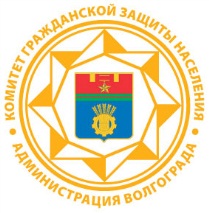 ПАМЯТКА населениюПравила поведения в гололед, при падении снега, сосулек и наледи с крыши домов